Weekly plan – English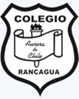 Bastián González6thLearning objective: Desarrollar habilidades de escitura y lectura Oa 5 – 9, 14-16  Content: Unit 1 – Food and HealthSkills:Skills:  Writing and Reading skillsWeekly objective: Conocer estructuras para preguntar y expresar estado de saludIdentificar estados de salud